PLANO DE TRABALHO A REALIZAR NA UNIVERSIDADE DO MINHO E NA UNIVERSIDADE [nome da universidade parceira],Estudante: _______________________________________________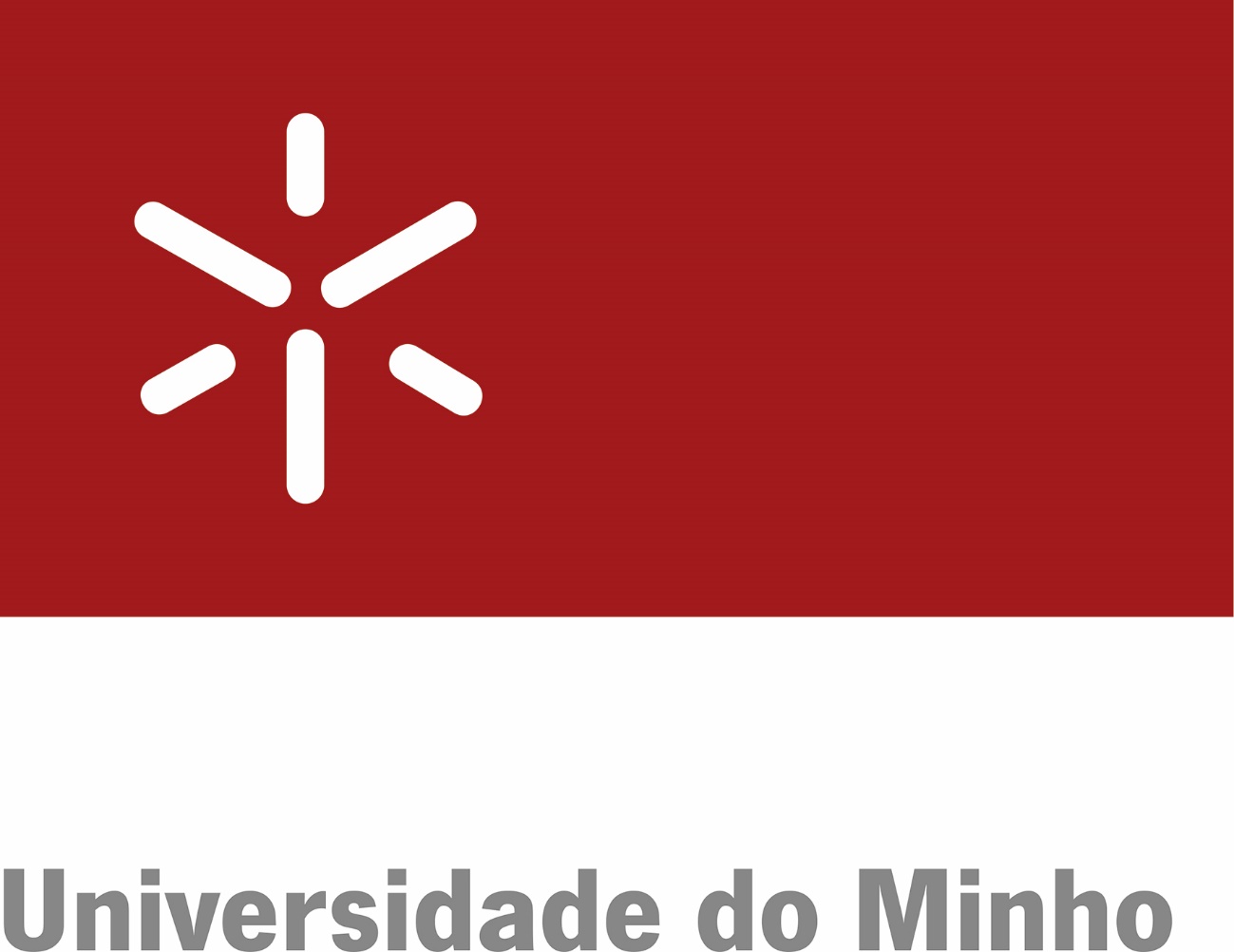 [logotipo da universidade parceira]InstituiçãoAtividadesCalendarizaçãoUniversidade do Minho (UMinho)[Descrever, de forma sucinta, as atividades a desenvolver na UMinho]Inserir o período de tempo, com data de início e fim, associado às atividades a desenvolver na UMinho]Universidade[nome da universidade parceira][Descrever, de forma sucinta, as atividades a desenvolver na Universidade parceira]Inserir o período de tempo, com data de início e fim, associado às atividades a desenvolver na Universidade parceira]